Муниципальное дошкольное образовательное учреждение детский сад №6 «Звёздочка».Конспект музыкального занятия в старшей группе:«В гостях у русской матрёшки».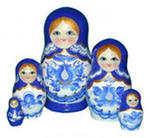                                                           Музыкальный руководитель:                                                            Прохорова Ирина Васильевна.ПЕТРОВСК 2011Цель занятия: развитие музыкального восприятия, музыкальной отзывчивости, музыкальных способностей; накопление музыкальных впечатлений; воспитание уважения и любви к русскому народному творчеству.Задачи:отрабатывать танцевальные движения русской пляски, продолжать учить выполнять их ритмично и непринуждённо; развивать творческую фантазию, желание импровизировать;закреплять знания детей о русских народных инструментах; продолжать учить слышать характер исполнения, сравнивать различные настроения; продолжать развивать чувство ритма, чувство ансамблевой игры, внимание;развивать звуковысотный слух, петь легко, выразительно, соответственно характеру песни;развивать мелкую моторику рук, коммуникативные навыки;продолжать воспитывать чувство товарищества, выдержку, быть добрыми, приветливыми;обогащать словарный запас детей, знания о русской матрёшке.Оборудование: народные инструменты по количеству детей (ложки, трещотки, бубны);варежки-матрёшки по количеству детей;карточки с изображением ложек, трещотки, бубна;раскладывающаяся матрёшка;мольберт с ковролином;плоскостной Тимошка со съёмными деталями на лице;фонограммы русских народных мелодий, звучания народных инструментов, пения птиц;фонограмма русской народной песни «Деревенька».Ход занятия.Звучит русская народная мелодия в а/записи, дети «цепочкой» входят в зал и становятся полукругом.Музыкальный руководитель (М.р.) : Здравствуйте, ребята! Какие вы красивые. Да и я к вам торопилась и для вас я нарядилась.  Давайте улыбнёмся друг другу, ведь сегодня такой замечательный день.Ярко солнце светит,Дует тёплый ветер.Вот и кончилась зима,К нам опять пришла… (весна).Давайте друг другу пожелаем весеннего солнечного настроения.Коммуникативная речевая игра «Здравствуй!»М.р. Сегодня мы будем с вами петь, танцевать, играть, а помогать нам будет моя подружка, удивительная игрушка. Отгадайте, кто она?Загадка про матрёшку.М.р. Правильно! (показывает матрёшку). Это старинная игрушка. Раньше её звали Мотя, Матрёна, а сейчас ласково, с любовью матрёшка. Матрёшка принесла нам бубен, чтобы мы поиграли и пляску русскую ей показали.Бубен движется по кругу,Передай-ка бубен другу.Бубен может показать,Кто для матрёшки будет танцевать.Дети исполняют танцевальную импровизацию, используя движения русского танца.М.р. А сейчас мы с матрёшкой приглашаем вас в горницу не простую, а музыкальную. Милости просим! (Дети проходят и садятся на стульчики).М.р.(пока дети садятся).Сядем мирком - да и поговорим ладком.Изба детьми весела.Все дети вместе – и душа на месте.Сядем ровнее – будем здоровее.М.р. А, вы, знаете секрет матрёшки? (ответ детей). Матрёшка открывается, другая появляется. С этой матрёшкой мы зададим вам музыкальные загадки про русские народные инструменты. Внимательно послушайте звучание инструмента, а потом назовите его.Слушание фрагментов звучания в а/записи гармошки, дудочки, балалайки.М.р. У меня есть друг Тимошка (показывает на ковролине плоскостного Тимошку). Когда он слушает музыку, у него меняется настроение. Он то спокойный, как сейчас, а бывает весёлым, задорным (прикрепляет улыбку на лице Тимошки), а бывает совсем грустным (переворачивает улыбку). Давайте вместе с Тимошкой послушаем нашу балалайку и узнаем, какое у него будет настроение?Слушание фонограммы звучания балалайки.М.р. приглашает ребёнка к ковролину показать, какое настроение у             Тимошки.М.р. Что делает Тимошка? (улыбается). Почему он улыбается?  (потому что он слышал весёлую, задорную, игривую балалайку). Что хочется делать под такую балалайку?  (танцевать).М.р. Балалайка удивительный инструмент. У неё всего три струны, а звучать она может по - разному. Давайте послушаем, как же ещё может звучать балалайка?Проводится повторное слушание звучания балалайки.Дети. Балалайка звучала медленно, протяжно, грустно, напевно.М.р. Что хочется делать под такую балалайку?Дети. Петь грустную песню.М.р. приглашает ребёнка показать, как изменилось настроение у Тимошки.М.р. Совсем расстроился Тимошка. Что же нам делать? Давайте сыграем ему на ложках, бубнах и трещотках и станем настоящим весёлым оркестром. Кто главный в оркестре?  (Дирижёр).М.р. объясняет детям музыкально – дидактическую игру  «Весёлый оркестр».Дети встают, берут инструменты и подыгрывают на них под фонограмму записи народной мелодии «Ай, тари, тари, тари».После выступления дети садятся на свои места. М.р. открывает следующую матрёшку и говорит, что с ней мы пойдём гулять в лес.Проводится дыхательная гимнастика «В весеннем лесу».М.р. Что мы слышали, когда  гуляли?  (Пение птиц). Послушайте  маленькую песенку и скажите, о какой птице я пою?М.р. исполняет русскую народную песню  «Кукушка».М.р.  Как  поёт кукушка?  (КУ-КУ).  Сколько  звуков в песне кукушки?  (Два).М.р.  Первый звук высокий, а второй чуть пониже  (поёт и показывает рукой).Работа на развитие звуковысотного слуха.Пропевание вместе с показом рукой.Индивидуальное пропевание.Коллективное пение с аккомпанентом.         М.р. хвалит детей и достаёт следующую матрёшку.        М.р. А у этой матрёшки много подружек. Это варежки – матрёшки. Её можно оживить, если надеть на правую руку (показывает, в это время воспитатель раздаёт матрёшек).Инсценировка песни «Матрёшки».М.р.  Какие  слова повторялись?  (Ответ детей).М.р. Это припев. В нём повторяются не только слова, но и мелодия.Работа над выразительным пением.Проговаривание слов припева.Пение припева без сопровождения.Самостоятельное пение с акцентом на слово «русские», с аккомпаниментом.М.р. достаёт последнюю матрёшку, которая приглашает детей на весёлый хоровод.Добры молодцы, красны девицыСобирайтесь, наряжайтесь,На гулянье отправляйтесь.Будем за околицей гулять, весну красную встречать.Исполняется русская народная песня «Деревенька».М.р. Пора матрёшке в горницу возвращаться. Что мы с ней делали?  (ответ детей). Давайте вспомним, что мы ещё  сегодня  делали?  (ответы детей). Споём матрёшкам на прощание  песенку.М.р. вместе с детьми поёт на мотив припева песни «Матрёшки».До свиданья, до свиданья,Маленькие крошки.До свиданья, до свиданья,Русские матрёшки.М.р. С матрёшкой можно говорить,Все секреты ей открыть,Спеть ей песенку простую,Сказку тихо рассказать,С матрёшкой можно поиграть.До свидания, занятие наше окончено!Дети под музыку выходят из зала.